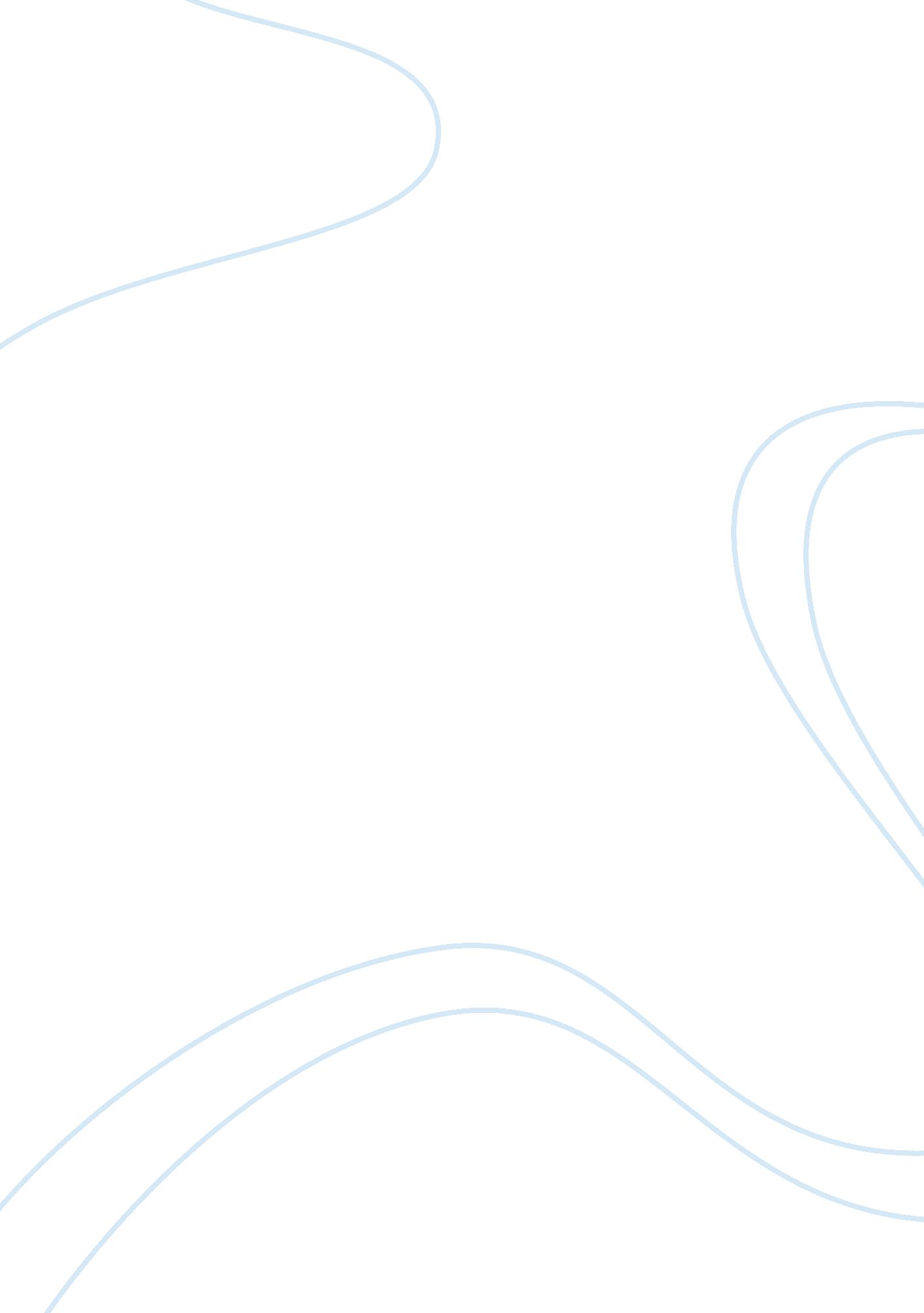 Policy development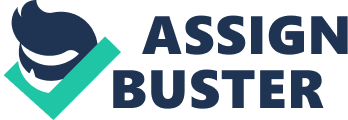 Policy Development       Problem definition Field planning is a major problem affecting many s. The ability to take into account every activity that takes place in the school requires critical analysis of every aspect. The challenge starts from the economic characteristic of the limit that resources portray. Despite limited resource, all activities remain important and have to be considered on equal basis. There are many sports but the field cannot accommodate all of them effectively. As the high school Athletic Director, my responsibility is to ensure all sports are taken into account when planning the field. The sports are girls filed hockey, boys’ football, boys and girls’ soccer, lacrosse, and archery. Every sport require a game time on the one outdoor field. It is impossible to drop any sport because all of them are important (Baird 2011, p. 78). It is also illegal and uncomfortable to use a field that is not within the school compound. Students are required to carry out all their activities within the school. 
Assessment of the problem 
There are several ways of handling the matter. The problem of land as a limited resource is a common problem in all institutions. Wisdom is applied to make use of what is available. The school has to participate in all the sports. Leaving out any one of them will amount to discriminating the group of students who play those games. The school’s principles work to eliminate any form of discrimination by promoting equity and fairness. There is an option of finding a field outside the school compound. The option has some limitations. There is an option of partitioning the field into small portions but this also has some limitations (Baird, 2011). The third option is to prepare a schedule of events on when every sport takes place. However, the third option is limited by the existence of a parallel school schedule which we have to give priority. 
Evaluation of options 
All the options have limitations. A solution can be to find another field outside the premises of the school. Students will waste time going to a field located off the school property. Acquiring a field implies an additional cost. The process of accessing funding to undertake such a project is involving as it is difficult to get approval. The second option of partitioning the field is limited by the small land available. The school compound can only accommodate one outdoor field (Baird 2011, p. 96). The school has no option but to work with the small land available. Another option is to form a schedule by planning the time in which every sport takes place. There is a challenge of coming up with a schedule because it has to comply with the school schedule. Furthermore, the games times for students usually coincide. 
The best option 
The best option is to form a schedule of all the sports taking place. The department shall come up with a timetable that incorporates all the sports. All the sports will have equal number of times in a span of one week. The main challenge is that the sports schedule has to be in agreement with the normal schedule. To overcome the challenge, students will play the games during the evening. The time scheduling option is the best because it gives all the sports equal opportunities (Baird 2011, p. 109). Students all not play all the sports on the same day. 
Reference 
Top of Form 
Baird, M 2011, Social indicators: Statistics, trends and policy development, New York, Nova Science Publishers. 
Bottom of Form 